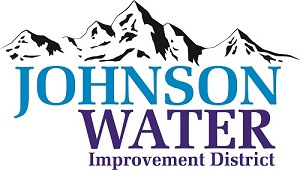 3748 West Highway 87Roosevelt, UT  84066Phone (435) 722-2620July 5, 2023TO:  Board MembersSUBJECT:  Special Board MeetingPlease be reminded that the Regular Board Meeting is Thursday, July 13th at 6:30 p.m.Agenda:Appointments:Jason Blankenagel, Sunrise Engineering ~ Updates on Construction projectsSteve Cochran GBS Benefits @ 7:00 ~ HSA Contribution, Health Care & Benefits for employeesHR Consultant feedback on Job Description and Job opening.Manager Report:2014 Ram 3500 reportClosed Session: Purpose listed in the Utah Code 52-4-205 (1) (d)